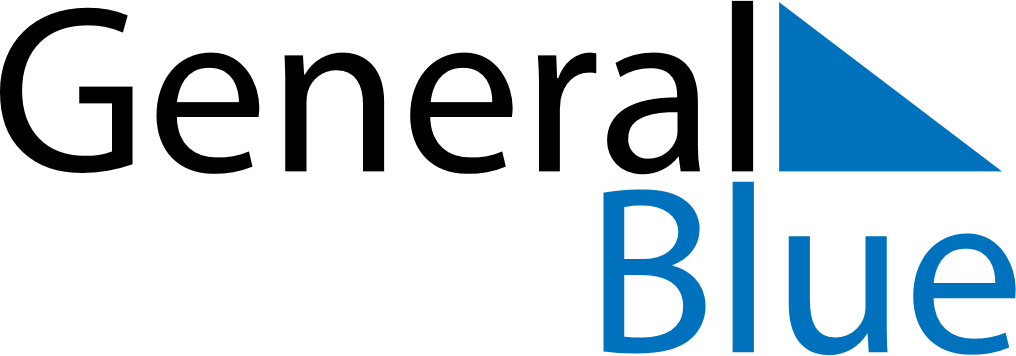 June 2020June 2020June 2020June 2020SwedenSwedenSwedenMondayTuesdayWednesdayThursdayFridaySaturdaySaturdaySunday12345667Whit MondayNational DayNational Day891011121313141516171819202021Midsummer EveMidsummer DayMidsummer Day22232425262727282930